РАСПОРЯЖЕНИЕ							                   J А К А А Нот  __27.08.__2015 г. 						                           № 254-р						с. Онгудай О создании Общественного совета по вопросам формирования независимой оценки качества работы организаций, оказывающих социальные услуги в сфере образования,   культуры, физической культуры и спорта на 2015- 2017 годы в муниципальном образовании «Онгудайский район»В целях реализации Федерального закона Российской Федерации №256 от 21 июля 2014 г. «О внесении изменений в отдельные законодательные акты Российской Федерации по вопросам проведения независимой оценки качества оказания услуг организациями в сфере культуры, социального обслуживания, охраны здоровья и образования», распоряжения Правительства Российской Федерации от 30 марта 2013 года № 487-р «Об утверждении Плана мероприятий по формированию независимой системы оценки качества работы организаций, оказывающих социальные услуги, на 2013-2015 годы», распоряжения  Правительства Республики Алтай от 28 июня 2013 года № 401-р «Об уполномоченном исполнительном органе государственной власти Республики Алтай по формированию независимой системы оценки качества работы организаций, оказывающих социальные услуги, на 2013-2015 годы» приказываю:   1. Утвердить:          - Состав Общественного совета по вопросам формирования независимой оценки качества работы организаций, оказывающих социальные услуги в сфере образования, культуры, физической культуры и спорта на 2015- 2017 годы в  Онгудайском районе, согласно приложению № 1 к настоящему Распоряжению;- Положение об Общественном совете по вопросам формирования независимой оценки качества работы организаций, оказывающих социальные услуги в сфере образования, культуры, физической культуры и спорта на 2015- 2017 годы в  Онгудайском районе, согласно приложению № 2 к настоящему Распоряжению;2.  Распоряжение Главы района №28-р от 03.02.2014г. «О создании Общественного совета по вопросам формирования независимой оценки качества работы организаций, оказывающих социальные услуги в сфере образования,   культуры, физической культуры и спорта на 2013- 2016 годы в муниципальном образовании «Онгудайский район» признать утратившим силу.          3.. Контроль за исполнением Распоряжения возложить на заместителя  главы района по социальным вопросам Тебекова М.М.Глава района (аймака)                                                 Бабаев М. Г.                                                                                                                                   Приложение № 1к  Распоряжению Главы района (аймака)от  28.08. 2015 г. №  254-рСостав общественного совета по формированию независимой системы оценки качества работы организаций. Оказывающих социальные услуги на 2015-2017 годыАкпашева Лидия Прокопьевна – заместитель председателя территориальной профсоюзной организации работников образования, член совета ветеранов Онгудайского сельского поселения. методист отдела образования, председатель Общественного советаХохрякова Светлана Александровна – член первичной профсоюзной организации МБОУ «Онгудайская сош», учитель информатики, секретарь Общественного советаЧлены общественного совета:Садрашева Сырга Владимировна – методист МБУ «Онгудайский районный культурно - досуговый центр»Мандаева Елизавета Байзыновна – методист МБУК «Онгудайская центральная межпоселенческая библиоткеа»Киндикова Сынару Сергеевна – депутат районного Совета депутатовЕшов Айас Гаврилович –учитель физической культуры МБОУ «Шашикманская сош», тренер-преподаватель  МОУ УДОД «ДЮСШ им. Н.В.Кулачева», член первичной профсоюзной организации МБОУ «Шашикманская сош»Хабарова Анжелика Валерьевна – специалист по молодежной политике МО «Онгудайский район»ПОЛОЖЕНИЕоб Общественном совете по формированию независимой оценки качества работы государственных организаций, оказывающих социальные услуги в сфере образования,   культуры,   физической культуры и спорта  на 2015- 2017 годы1. Общие положения        1.1. Общественный совет по вопросам формирования независимой оценки качества работы организаций, оказывающих социальные услуги в сфере образования, культуры, физической культуры и спорта на 2015- 2017 годы в Республики Алтай  (далее – Общественный совет) является постоянно действующим коллегиальным  совещательным (консультативным) органом при Администрации муниципального образования «Онгудайский район»     1.2. Состав Общественного совета утверждается  Распоряжением Главы муниципального образования «Онгудайский район»  на основании предложений государственных органов, общественных объединений, граждан и организаций.1.3. Основной целью деятельности Общественного совета является принятие решений по проблемам реализации государственной политики в сфере образования, культуры, физической культуры и спорта, содействие выполнению соответствующих программ, внесение предложений по подготовке нормативно-правовых документов и планов мероприятий по их реализации.1.4. Общественный совет в своей деятельности руководствуется Конституцией Российской Федерации, федеральными законами, указами и распоряжениями Президента Российской Федерации, постановлениями и распоряжениями Правительства Российской Федерации, законами Республики Алтай, постановлениями и распоряжениями Главы Республики Алтай и Правительства Республики Алтай, а также настоящим Положением. 2. Задачи и функции Общественного совета           2.1. Основными задачами Общественного совета являются:подготовка согласованных с Администрацией муниципального образования «Онгудайский район»       рекомендаций по реализации государственной политики в социальной сфере;подготовка предложений по основным направлениям реализации государственной политики в сфере образования, культуры, физической культуры и спорта; разработка и внесение на рассмотрение руководства Администрации муниципального образования «Онгудайский район»        предложений и рекомендаций в виде решений Общественного совета, аналитических и информационных материалов, проектов нормативных правовых актов и иных документов;участие в рассмотрении и обсуждении вопросов деятельности государственных органов и учреждений; 2.2. Основными функциями Общественного совета являются: отработка механизмов взаимодействия общественных организаций с Администрацией муниципального образования «Онгудайский район» ;  повышение эффективности деятельности Администрации муниципального образования «Онгудайский район», исполнительных органов путем представления соответствующих предложений;участие в рассмотрении и обсуждении вопросов деятельности Администрации муниципального образования «Онгудайский район» и отделов;обеспечение открытости информации о качестве работы государственных учреждений, оказывающих услуги (далее – учреждений), включая результаты мониторинга и рейтингов их деятельности;проведение независимой оценки качества работы учреждений и формирование публичных рейтингов их деятельности с участием общественных организаций;подготовка предложений для разработки методических рекомендаций по проведению независимой оценки качества работы учреждений.3. Состав, порядок формирования и организация деятельности Общественного совета3.1 В состав Общественного совета входят председатель Общественного совета, секретарь Общественного совета и члены Общественного совета.3.2 Председатель Общественного совета назначается Распоряжением Администрации муниципального образования «Онгудайский район».Членами Общественного совета являются представители общественных объединений, организаций, государственных учреждений.Основной формой деятельности Общественного совета являются заседания, которые проводятся по мере необходимости.3.3.1. Председатель Общественного совета:осуществляет общее руководство деятельностью Общественного совета (определяет перечень, сроки и порядок рассмотрения вопросов на заседаниях совета);вносит предложения по внесению изменений в персональный состав Общественного совета;распределяет полномочия между членами Общественного совета;определяет и утверждает повестку дня и дату проведения заседаний в соответствии с планом деятельности Общественного совета;проводит заседания Общественного совета;подписывает протоколы заседаний Общественного совета.В отсутствие председателя Общественного совета его функции выполняет член Общественного совета  по его поручению.3.3.2 Секретарь Общественного совета:формирует повестку дня заседания Общественного совета;обеспечивает организацию документооборота и делопроизводства Общественного совета;обеспечивает рассылку протоколов Общественного совета;ведет протокол на каждом заседании Общественного совета, где включает следующие обязательные положения: - дату и место проведения заседания;- наименование и состав Общественного совета;-повестку заседания Общественного совета, содержание рассматриваемых вопросов, материалов;- решение Общественного совета.3.4 Общественный совет осуществляет свою деятельность в соответствии с планом работы, принимаемым на заседании Общественного совета и утверждаемым его председателем. Общественный совет осуществляет свою деятельность в соответствии с принципами коллегиальности, равноправия, добровольности и гласности.3.5 Заседание Общественного совета считается правомочным в случае, если на нем присутствует более половины его членов.В соответствии с повесткой заседания Общественного совета на заседании могут присутствовать представители общественных объединений и организаций, не вошедших в состав Общественного совета.3.6 Решения Общественного совета принимаются простым большинством голосов членов Общественного совета, присутствующих на заседании.В случае равенства голосов правом голоса также обладает председатель Общественного совета.3.7 Решения Общественного совета оформляются протоколом, который подготавливается секретарем Общественного совета не позднее чем через семь рабочих дней со дня заседания и утверждается председателем Общественного совета.3.8 Информация о месте и времени проведения заседания Общественного совета размещается на официальном сайте  Администрации муниципального образования «Онгудайский район», а также члены Общественного совета извещаются письменно не позднее чем за пять календарных дней до дня заседания.  3.9. Заседания Общественного совета проводятся по мере необходимости, но не реже одного раза в полгода. Повестку дня заседания и порядок их проведения определяет председатель Общественного совета или по поручению один из его заместителей.3.10. Член Общественного совета, несогласный с принятым решением, имеет право в письменной форме изложить особое мнение, которое прилагается к соответствующему протоколу заседания Общественного совета.3.11.  Решения Общественного совета носят рекомендательный характер.3.12. Администрация муниципального образования «Онгудайский район» или орган исполнительной власти имеет право придерживаться иной позиции по рассмотренному Общественным советом вопросу. В случае, когда решение Общественного совета не может быть учтено, Администрация муниципального образования или орган исполнительной власти представляет Совету мотивированное заключение на его решение.3.13. Организационное и техническое обеспечение деятельности Общественного совета осуществляется Администрацией муниципального образования .4.  Права членов Общественного совета4.1 Члены Общественного совета вправе:обращаться к председателю Общественного совета с предложениями о проведении заседания Общественного совета; предлагать вопросы для обсуждения на заседании Общественного совета.запрашивать и получать в установленном порядке от органов государственной власти и органов местного самоуправления, организаций документы, материалы и информацию по вопросам, отнесенным к его компетенции;. приглашать на заседания Общественного совета представителей Администрации муниципального образования, подведомственных  учреждений, органов законодательной и исполнительной власти, общественных и научных организаций, средств массовой информации и других участников заседаний Общественного совета;. создавать для рассмотрения вопросов, отнесенных к компетенции Общественного совета, рабочие группы. Российская Федерация Республика АлтайМуниципальное образование«Онгудайский район»Администрация района (аймака)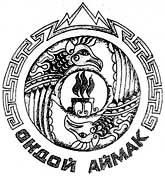 Россия ФедерациязыАлтай РеспубликаМуниципал тозолмо«Ондой аймак»Аймактынадминистрациязы                                        Приложение № 2 к Распоряжению Главы района (аймака)от  28.08.2015 г. № 254-р